Good morning. This is Michael DeRosa and today I want to talk with you about trust and worry.  Let me read Philippians 4:6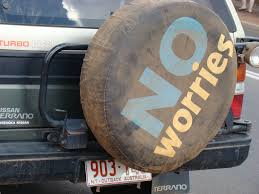 Don’t worry about anything; instead, pray about everything. Tell God what you need, and thank him for all he has doneWhat this is telling us is that we can not worry and trust at the same time.Let me tell you what happened to the past week.Our fuel company suggested that we up our monthly fuel bill by 3 figures due to the recent cold snap we have hadMy initial response was worry. Then, I realized that God told me not to worry but to trust him.Trusting God, is not to become a couch potato. Expecting Him to move us around like a marionette puppet. Trusting God necessitates that we align our heart soul mind and strength to His leading.What this means is that instead of worry I will now be more mindful of how I spend my money.  I know that I have discretionary income and will be more focused on how God might be wanting me to use it.   Too,  I might find ways to simply increase my income as I pray for His guidance. The Takeaway from all this my friends is that I –and you- put feet to our trusting God, we WON’T have time to worry.Remember, they can’t co-exist 